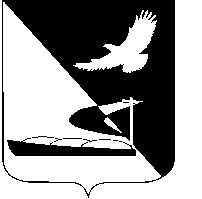 АДМИНИСТРАЦИЯ МУНИЦИПАЛЬНОГО ОБРАЗОВАНИЯ«АХТУБИНСКИЙ РАЙОН»ПОСТАНОВЛЕНИЕ18.08.2015     					                  № 1015О внесении изменений в муниципальную программу «Развитие физической культуры и спорта в Ахтубинском районе на 2011-2015 годы», утверждённую постановлением администрации МО «Ахтубинский район» от 13.11.2010      № 1490В соответствии с Федеральным законом от 06.10.2003 № 131-ФЗ  «Об общих принципах организации местного самоуправления в РФ», Уставом муниципального образования «Ахтубинский район», в целях уточнения отдельных мероприятий и объёмов финансирования основных мероприятий муниципальной  программы «Развитие физической культуры и спорта в Ахтубинском районе на 2011-2015 годы», утверждённой постановлением администрации МО «Ахтубинский район» от 13.11.2010 № 1490, администрация МО «Ахтубинский район»ПОСТАНОВЛЯЕТ:1. Внести в муниципальную программу «Развитие физической культуры и спорта в Ахтубинском районе на 2011-2015 годы», утверждённую постановлением администрации муниципального образования «Ахтубинский район» от 13.11.2010 № 1490, следующие изменения:1.1. В паспорте Программы в подразделе «Объемы и источники финансирования Программы» слова «8 млн. 300 тыс. 300 руб.» заменить словами «3429,3 тыс.руб.», слова «9 млн. 286 тыс.руб.»  заменить словами «11870,24983 тыс.руб.», слова «1 млн. 900 тыс.руб.» заменить словами         «1 млн. 330 тыс.руб.»1.2. В разделе 6 «Ресурсное обеспечение Программы» слова «43 млн. 692 тыс.руб.» заменить словами «16629.54983 тыс.руб.», слова «17 млн. 801 тыс.руб.»  заменить словами «3429,3 тыс.руб.», слова «9 млн.286 тыс.руб.»  заменить словами «11870,24983 тыс.руб.», слова «8 млн. 435 тыс.руб.» заменить словами «1330,0 тыс.руб.».1.3. Перечень мероприятий по реализации Программы изложить в новой редакции, согласно приложению к настоящему постановлению.2. Отделу информатизации и компьютерного обслуживания администрации МО «Ахтубинский район» (Короткий В.В.) обеспечить размещение настоящего постановления в сети Интернет на официальном сайте администрации МО «Ахтубинский район» в разделе «Документы» подразделе «Документы Администрации» подразделе «Официальные документы».3. Отделу контроля и обработки информации администрации МО «Ахтубинский район» (Свиридова Л.В.) представить информацию в газету «Ахтубинская правда» о размещении настоящего постановления в сети Интернет на официальном сайте администрации МО «Ахтубинский район» в разделе «Документы» подразделе «Документы Администрации» подразделе «Официальные документы».Глава муниципального образования				    В.А. ВедищевПриложение к постановлению администрацииМО «Ахтубинский район»от 18.08.2015 № 1015ПЕРЕЧЕНЬмероприятий муниципальной программы «Развитие физической культуры и спорта в Ахтубинском районе на 2011-2015 годы»   Верно:Цель, задачи, наименование мероприятийСрок (годы)ИсполнительИсточник финансированияСрок реализации (годы)Срок реализации (годы)Срок реализации (годы)Срок реализации (годы)Срок реализации (годы)Цель, задачи, наименование мероприятийСрок (годы)ИсполнительИсточник финансирования20112012201320142015123456789Цель. Создание благоприятных условий для привлечения населения к регулярным занятиям физической культурой и спортом, повышение уровня физической подготовленности и спортивного мастерства, а также создание массового резерва для спорта высших достиженийЦель. Создание благоприятных условий для привлечения населения к регулярным занятиям физической культурой и спортом, повышение уровня физической подготовленности и спортивного мастерства, а также создание массового резерва для спорта высших достиженийЦель. Создание благоприятных условий для привлечения населения к регулярным занятиям физической культурой и спортом, повышение уровня физической подготовленности и спортивного мастерства, а также создание массового резерва для спорта высших достиженийЦель. Создание благоприятных условий для привлечения населения к регулярным занятиям физической культурой и спортом, повышение уровня физической подготовленности и спортивного мастерства, а также создание массового резерва для спорта высших достиженийЦель. Создание благоприятных условий для привлечения населения к регулярным занятиям физической культурой и спортом, повышение уровня физической подготовленности и спортивного мастерства, а также создание массового резерва для спорта высших достиженийЦель. Создание благоприятных условий для привлечения населения к регулярным занятиям физической культурой и спортом, повышение уровня физической подготовленности и спортивного мастерства, а также создание массового резерва для спорта высших достиженийЦель. Создание благоприятных условий для привлечения населения к регулярным занятиям физической культурой и спортом, повышение уровня физической подготовленности и спортивного мастерства, а также создание массового резерва для спорта высших достиженийЦель. Создание благоприятных условий для привлечения населения к регулярным занятиям физической культурой и спортом, повышение уровня физической подготовленности и спортивного мастерства, а также создание массового резерва для спорта высших достиженийЦель. Создание благоприятных условий для привлечения населения к регулярным занятиям физической культурой и спортом, повышение уровня физической подготовленности и спортивного мастерства, а также создание массового резерва для спорта высших достиженийЗадача 1. Развитие инфраструктуры для занятий массовым спортом по месту жительства за счёт обеспечения доступности физкультурно-спортивных услуг всем слоям и категориям населенияЗадача 1. Развитие инфраструктуры для занятий массовым спортом по месту жительства за счёт обеспечения доступности физкультурно-спортивных услуг всем слоям и категориям населенияЗадача 1. Развитие инфраструктуры для занятий массовым спортом по месту жительства за счёт обеспечения доступности физкультурно-спортивных услуг всем слоям и категориям населенияЗадача 1. Развитие инфраструктуры для занятий массовым спортом по месту жительства за счёт обеспечения доступности физкультурно-спортивных услуг всем слоям и категориям населенияЗадача 1. Развитие инфраструктуры для занятий массовым спортом по месту жительства за счёт обеспечения доступности физкультурно-спортивных услуг всем слоям и категориям населенияЗадача 1. Развитие инфраструктуры для занятий массовым спортом по месту жительства за счёт обеспечения доступности физкультурно-спортивных услуг всем слоям и категориям населенияЗадача 1. Развитие инфраструктуры для занятий массовым спортом по месту жительства за счёт обеспечения доступности физкультурно-спортивных услуг всем слоям и категориям населенияЗадача 1. Развитие инфраструктуры для занятий массовым спортом по месту жительства за счёт обеспечения доступности физкультурно-спортивных услуг всем слоям и категориям населенияЗадача 1. Развитие инфраструктуры для занятий массовым спортом по месту жительства за счёт обеспечения доступности физкультурно-спортивных услуг всем слоям и категориям населенияСтроительство в Ахтубинском районе многофункциональных спортивных площадок S=630кв.. (21Х30) с ограждением Н=3.м для игровых видов спортаСтроительство в Ахтубинском районе многофункциональных спортивных площадок S=630кв.. (21Х30) с ограждением Н=3.м для игровых видов спортаСтроительство в Ахтубинском районе многофункциональных спортивных площадок S=630кв.. (21Х30) с ограждением Н=3.м для игровых видов спортаСтроительство в Ахтубинском районе многофункциональных спортивных площадок S=630кв.. (21Х30) с ограждением Н=3.м для игровых видов спортаСтроительство в Ахтубинском районе многофункциональных спортивных площадок S=630кв.. (21Х30) с ограждением Н=3.м для игровых видов спортаСтроительство в Ахтубинском районе многофункциональных спортивных площадок S=630кв.. (21Х30) с ограждением Н=3.м для игровых видов спортаСтроительство в Ахтубинском районе многофункциональных спортивных площадок S=630кв.. (21Х30) с ограждением Н=3.м для игровых видов спортаСтроительство в Ахтубинском районе многофункциональных спортивных площадок S=630кв.. (21Х30) с ограждением Н=3.м для игровых видов спортаСтроительство в Ахтубинском районе многофункциональных спортивных площадок S=630кв.. (21Х30) с ограждением Н=3.м для игровых видов спорта1. Строительство и оснащение плоскостных многофункциональных спортивных площадок с ограждением Н=3.0м в МО Ахтубинского района:МБОУ СОШ № 22012-2015Министерство спорта и туризма Астраханской области, министерство строительства и дорожного хозяйства Астраханской области, администрация МО «Ахтубинский район» (по согласованию)Бюджет Астраханской области1218,21385,01. Строительство и оснащение плоскостных многофункциональных спортивных площадок с ограждением Н=3.0м в МО Ахтубинского района:МБОУ СОШ № 2Министерство спорта и туризма Астраханской области, министерство строительства и дорожного хозяйства Астраханской области, администрация МО «Ахтубинский район» (по согласованию)Бюджет МО «Ахтубинский район»1105,9пос. Верхний Баскунчак  территория МБОУ СОШ № 11Министерство спорта и туризма Астраханской области, министерство строительства и дорожного хозяйства Астраханской области, администрация МО «Ахтубинский район» (по согласованию)Бюджет МО «Ахтубинский район»1728,09882МБОУ  «Капустиноярская средняя общеобразовательная школа» Астраханская область, Ахтубинский район, с.Капустин Яр, ул. Московская, 90аМинистерство спорта и туризма Астраханской области, министерство строительства и дорожного хозяйства Астраханской области, администрация МО «Ахтубинский район» (по согласованию)Бюджет МО «Ахтубинский район»1030,2Министерство спорта и туризма Астраханской области, министерство строительства и дорожного хозяйства Астраханской области, администрация МО «Ахтубинский район» (по согласованию)Бюджет МО «Ахтубинский район»2. Подготовка проектно-сметной документации на устройство искусственного покрытия для игры в мини-футбол в г.Ахтубинске Астраханской области» на территории МБОУ «Средняя общеобразовательная школа № 4 МО «Ахтубинский район»Подготовка ПСД на устройство бетонного основания под многофункциональные спортивные площадки на территории Ахтубинского районаМБОУ «СОШ № 11 МО «Ахтубинский район» пос.В.БаскунчакМБОУ «Капустиноярская средняя общеобразовательная школа» Астраханская область, Ахтубинский район, с. Капустин Яр, ул. Московская, 90а201320142014Администрация МО «Ахтубинский район»Бюджет МО «Ахтубинский район»99,99820,020,03. Осуществление технического надзора за устройством МФСП на территории МБОУ СОШ № 2 осуществление технического надзора за устройством мини-футбольного покрытия на территории МБОУ СОШ № 4Осуществление технического надзора за устройством МФСП на территории МБОУ СОШ № 1120132014Администрация МО «Ахтубинский район»Бюджет МО «Ахтубинский район»79,125,1044. Подготовка документации для строительства и устройства современных спортивных объектов на территории Ахтубинского района (градостроительный план, топографическая съёмка, лабораторные исследования почвы и т.д.)2014Администрация МО «Ахтубинский район»Бюджет МО «Ахтубинкий район»95,139385. Устройство искусственного покрытия для игры в мини-футбол в г.Ахтубинске Астраханской области» на территории МБОУ «Средняя общеобразовательная школа № 4 МО «Ахтубинский район»2013Администрация МО «Ахтубинский район»Бюджет МО «Ахтубинский район»2704,36. Подготовка ПСД для строительства стадиона-площадки на территории МБОУ СОШ № 42014Администрация МО «Ахтубинский район»Бюджет МО «Ахтубинский район»372,01774Задача 2. Содействие органам местного самоуправления в осуществлении политики в области физической культуры и спорта на местном уровнеЗадача 2. Содействие органам местного самоуправления в осуществлении политики в области физической культуры и спорта на местном уровнеЗадача 2. Содействие органам местного самоуправления в осуществлении политики в области физической культуры и спорта на местном уровнеЗадача 2. Содействие органам местного самоуправления в осуществлении политики в области физической культуры и спорта на местном уровнеЗадача 2. Содействие органам местного самоуправления в осуществлении политики в области физической культуры и спорта на местном уровнеЗадача 2. Содействие органам местного самоуправления в осуществлении политики в области физической культуры и спорта на местном уровнеЗадача 2. Содействие органам местного самоуправления в осуществлении политики в области физической культуры и спорта на местном уровнеЗадача 2. Содействие органам местного самоуправления в осуществлении политики в области физической культуры и спорта на местном уровнеЗадача 2. Содействие органам местного самоуправления в осуществлении политики в области физической культуры и спорта на местном уровнеОказание методических и информационных услуг в сфере строительства объектов спортивного назначения в рамках программ федерального и регионального уровня2011-2015Министерство спорта и туризма Астраханской областиЗадача 3. Создание постоянно действующей информационно-пропагандисткой и просветительно-образовательной системы, способствующей вовлечению населения в активные занятия физической культурой и спортомЗадача 3. Создание постоянно действующей информационно-пропагандисткой и просветительно-образовательной системы, способствующей вовлечению населения в активные занятия физической культурой и спортомЗадача 3. Создание постоянно действующей информационно-пропагандисткой и просветительно-образовательной системы, способствующей вовлечению населения в активные занятия физической культурой и спортомЗадача 3. Создание постоянно действующей информационно-пропагандисткой и просветительно-образовательной системы, способствующей вовлечению населения в активные занятия физической культурой и спортомЗадача 3. Создание постоянно действующей информационно-пропагандисткой и просветительно-образовательной системы, способствующей вовлечению населения в активные занятия физической культурой и спортомЗадача 3. Создание постоянно действующей информационно-пропагандисткой и просветительно-образовательной системы, способствующей вовлечению населения в активные занятия физической культурой и спортомЗадача 3. Создание постоянно действующей информационно-пропагандисткой и просветительно-образовательной системы, способствующей вовлечению населения в активные занятия физической культурой и спортомЗадача 3. Создание постоянно действующей информационно-пропагандисткой и просветительно-образовательной системы, способствующей вовлечению населения в активные занятия физической культурой и спортомЗадача 3. Создание постоянно действующей информационно-пропагандисткой и просветительно-образовательной системы, способствующей вовлечению населения в активные занятия физической культурой и спортом1. Осуществление информационно-рекламной деятельности, направленной на распространение передового опыта в физической культуре и спорте, в том числе изготовление рекламных материалов, телевизионных и радиопрограмм, подготовка серии публикаций в печатных изданиях и сети Интернет2011-2015Министерство спорта и туризма Астраханской области,Бюджет Астраханской области203061. Осуществление информационно-рекламной деятельности, направленной на распространение передового опыта в физической культуре и спорте, в том числе изготовление рекламных материалов, телевизионных и радиопрограмм, подготовка серии публикаций в печатных изданиях и сети Интернет2011-2015Администрация МО «Ахтубинский район» (по согласованию)Бюджет МО «Ахтубинский район»101511,611Цель: Создание благоприятных условий для достижения спортсменами максимально возможных результатов на соревнованиях различного уровня, а также увеличение числа спортсменов от Ахтубинского района, входящих в состав сборных команд Астраханской областиЦель: Создание благоприятных условий для достижения спортсменами максимально возможных результатов на соревнованиях различного уровня, а также увеличение числа спортсменов от Ахтубинского района, входящих в состав сборных команд Астраханской областиЦель: Создание благоприятных условий для достижения спортсменами максимально возможных результатов на соревнованиях различного уровня, а также увеличение числа спортсменов от Ахтубинского района, входящих в состав сборных команд Астраханской областиЦель: Создание благоприятных условий для достижения спортсменами максимально возможных результатов на соревнованиях различного уровня, а также увеличение числа спортсменов от Ахтубинского района, входящих в состав сборных команд Астраханской областиЦель: Создание благоприятных условий для достижения спортсменами максимально возможных результатов на соревнованиях различного уровня, а также увеличение числа спортсменов от Ахтубинского района, входящих в состав сборных команд Астраханской областиЦель: Создание благоприятных условий для достижения спортсменами максимально возможных результатов на соревнованиях различного уровня, а также увеличение числа спортсменов от Ахтубинского района, входящих в состав сборных команд Астраханской областиЦель: Создание благоприятных условий для достижения спортсменами максимально возможных результатов на соревнованиях различного уровня, а также увеличение числа спортсменов от Ахтубинского района, входящих в состав сборных команд Астраханской областиЦель: Создание благоприятных условий для достижения спортсменами максимально возможных результатов на соревнованиях различного уровня, а также увеличение числа спортсменов от Ахтубинского района, входящих в состав сборных команд Астраханской областиЦель: Создание благоприятных условий для достижения спортсменами максимально возможных результатов на соревнованиях различного уровня, а также увеличение числа спортсменов от Ахтубинского района, входящих в состав сборных команд Астраханской областиЗадача 4. Повышение квалификации тренерского составаЗадача 4. Повышение квалификации тренерского составаЗадача 4. Повышение квалификации тренерского составаЗадача 4. Повышение квалификации тренерского составаЗадача 4. Повышение квалификации тренерского составаЗадача 4. Повышение квалификации тренерского составаЗадача 4. Повышение квалификации тренерского составаЗадача 4. Повышение квалификации тренерского составаЗадача 4. Повышение квалификации тренерского состава1. Подготовка, переподготовка и повышение квалификации тренерского состава с целью повышения профессионального мастерства для дальнейшей карьерной перспективы2011-20132015Министерство спорта и туризма Астраханской области,Бюджет Астраханской области20,020,030,01. Подготовка, переподготовка и повышение квалификации тренерского состава с целью повышения профессионального мастерства для дальнейшей карьерной перспективы2011-20132015Администрация МО «Ахтубинский район» (по согласованию)Бюджет МО «Ахтубинский район»10,010,015,025,0Задача 5. Муниципальная поддержка детей, подростков и молодёжи, достигших высоких результатов в области физической культуры и спортаЗадача 5. Муниципальная поддержка детей, подростков и молодёжи, достигших высоких результатов в области физической культуры и спортаЗадача 5. Муниципальная поддержка детей, подростков и молодёжи, достигших высоких результатов в области физической культуры и спортаЗадача 5. Муниципальная поддержка детей, подростков и молодёжи, достигших высоких результатов в области физической культуры и спортаЗадача 5. Муниципальная поддержка детей, подростков и молодёжи, достигших высоких результатов в области физической культуры и спортаЗадача 5. Муниципальная поддержка детей, подростков и молодёжи, достигших высоких результатов в области физической культуры и спортаЗадача 5. Муниципальная поддержка детей, подростков и молодёжи, достигших высоких результатов в области физической культуры и спортаЗадача 5. Муниципальная поддержка детей, подростков и молодёжи, достигших высоких результатов в области физической культуры и спортаЗадача 5. Муниципальная поддержка детей, подростков и молодёжи, достигших высоких результатов в области физической культуры и спорта1. Назначение и выплата стипендии лучшим спортсменам Ахтубинского района2011-2015Администрация МО «Ахтубинский район»Бюджет МО «Ахтубинский район»24,024,024,024,024,0Задача 6. Выполнение календарного плана спортивно-массовых мероприятийЗадача 6. Выполнение календарного плана спортивно-массовых мероприятийЗадача 6. Выполнение календарного плана спортивно-массовых мероприятийЗадача 6. Выполнение календарного плана спортивно-массовых мероприятийЗадача 6. Выполнение календарного плана спортивно-массовых мероприятийЗадача 6. Выполнение календарного плана спортивно-массовых мероприятийЗадача 6. Выполнение календарного плана спортивно-массовых мероприятийЗадача 6. Выполнение календарного плана спортивно-массовых мероприятийЗадача 6. Выполнение календарного плана спортивно-массовых мероприятий1. Участие   ФК «Искра» (в     том     числе команды дублёров) в выездных   соревнованиях  различного уровня2011-2015Администрация МО «Ахтубинский район»Бюджет МО «Ахтубинский район»100,0150,0150,0163,240100,01. Участие   ФК «Искра» (в     том     числе команды дублёров) в выездных   соревнованиях  различного уровня2011-2015Администрация МО «Ахтубинский район»Внебюджетные источники350,0350,0400,030,0200,02. Проведение
ежегодных соревнований на призы клуба «Стремительный  мяч» ДГЛ, среди сельских и городских  школ Ахтубинского  района201120122015Министерство спорта и туризма Астраханской области,Бюджет Астраханской области20,020,02. Проведение
ежегодных соревнований на призы клуба «Стремительный  мяч» ДГЛ, среди сельских и городских  школ Ахтубинского  района201120122015Администрация МО «Ахтубинский район» (по согласованию)Бюджет МО «Ахтубинский район»10,010,020,03. Участие юных гандболистов в выездных и внутренних соревнованиях различного уровня2011-2015Администрация МО «Ахтубинский район»Бюджет МО «Ахтубинский район»100,0100,0100,016,880,04. Участие юных спортсменов в выездных соревнованиях различного уровня и проведение внутренних соревнований по различным видам спорта2011-2015Администрация МО «Ахтубинский район»Бюджет МО «Ахтубинский район»336,0430,0390,04183341,66188201,05. Приобретение спортивно-наградной продукции, призов, подарков для награждения команд победителей и призёров, участников команд, личников, лучших игроков, ветеранов спорта, физкультурный актив2014-2015Администрация МО «Ахтубинский район»Бюджет МО «Ахтубинский район»291,81254248,0Задача 7. Оснащение и модернизация материально-технической спортивной базы АДЮСШ, кружков по видам спорта в ЦДТ, команд по видам спорта, оснащение оргтехникой отдела по ФКиСЗадача 7. Оснащение и модернизация материально-технической спортивной базы АДЮСШ, кружков по видам спорта в ЦДТ, команд по видам спорта, оснащение оргтехникой отдела по ФКиСЗадача 7. Оснащение и модернизация материально-технической спортивной базы АДЮСШ, кружков по видам спорта в ЦДТ, команд по видам спорта, оснащение оргтехникой отдела по ФКиСЗадача 7. Оснащение и модернизация материально-технической спортивной базы АДЮСШ, кружков по видам спорта в ЦДТ, команд по видам спорта, оснащение оргтехникой отдела по ФКиСЗадача 7. Оснащение и модернизация материально-технической спортивной базы АДЮСШ, кружков по видам спорта в ЦДТ, команд по видам спорта, оснащение оргтехникой отдела по ФКиСЗадача 7. Оснащение и модернизация материально-технической спортивной базы АДЮСШ, кружков по видам спорта в ЦДТ, команд по видам спорта, оснащение оргтехникой отдела по ФКиСЗадача 7. Оснащение и модернизация материально-технической спортивной базы АДЮСШ, кружков по видам спорта в ЦДТ, команд по видам спорта, оснащение оргтехникой отдела по ФКиСЗадача 7. Оснащение и модернизация материально-технической спортивной базы АДЮСШ, кружков по видам спорта в ЦДТ, команд по видам спорта, оснащение оргтехникой отдела по ФКиСЗадача 7. Оснащение и модернизация материально-технической спортивной базы АДЮСШ, кружков по видам спорта в ЦДТ, команд по видам спорта, оснащение оргтехникой отдела по ФКиС1. Приобретение  компьютера в комплекте (монитор, ИБП, сист.блок, мышь, клавиатура, колонки, ламинатор), ноутбук2013Администрация МО «Ахтубинский район» (по согласованию)59,82. Оснащение материально-технической базы, команд по видам спорта, в том числе: (приобретение спортивного инвентаря, спортивной формы, спортивной обуви, оборудования для спортивных залов, стадионов, площадок) по видам спорта2011-2015Министерство спорта и туризма Астраханской области,Бюджет Астраханской области200,0200,010,1100,0100,02. Оснащение материально-технической базы, команд по видам спорта, в том числе: (приобретение спортивного инвентаря, спортивной формы, спортивной обуви, оборудования для спортивных залов, стадионов, площадок) по видам спорта2011-2015Администрация МО «Ахтубинский район» (по согласованию)Бюджет МО «Ахтубинский район»40,085,0127,28864278,3Задача 8. Улучшение медицинского обеспечения учебно-тренировочного процесса и обслуживания спортивно-массовых соревнованийЗадача 8. Улучшение медицинского обеспечения учебно-тренировочного процесса и обслуживания спортивно-массовых соревнованийЗадача 8. Улучшение медицинского обеспечения учебно-тренировочного процесса и обслуживания спортивно-массовых соревнованийЗадача 8. Улучшение медицинского обеспечения учебно-тренировочного процесса и обслуживания спортивно-массовых соревнованийЗадача 8. Улучшение медицинского обеспечения учебно-тренировочного процесса и обслуживания спортивно-массовых соревнованийЗадача 8. Улучшение медицинского обеспечения учебно-тренировочного процесса и обслуживания спортивно-массовых соревнованийЗадача 8. Улучшение медицинского обеспечения учебно-тренировочного процесса и обслуживания спортивно-массовых соревнованийЗадача 8. Улучшение медицинского обеспечения учебно-тренировочного процесса и обслуживания спортивно-массовых соревнованийЗадача 8. Улучшение медицинского обеспечения учебно-тренировочного процесса и обслуживания спортивно-массовых соревнований1. Оснащение      
медицинских работников
Медикаментами, бинтами, ватой и т.д. для оказания необходимой помощи при проведении соревнований любого уровня2011-2015Министерство спорта и туризма Астраханской области,Бюджет Астраханской области20,030,01. Оснащение      
медицинских работников
Медикаментами, бинтами, ватой и т.д. для оказания необходимой помощи при проведении соревнований любого уровня2011-2015Администрация МО «Ахтубинский район» (по согласованию)Бюджет МО «Ахтубинский район»10,015,029,6150237,022,0Задача 9. Обеспечение транспортом, для организации и проведения спортивно-массовых мероприятий, для доставки спортивного инвентаря и оборудованияЗадача 9. Обеспечение транспортом, для организации и проведения спортивно-массовых мероприятий, для доставки спортивного инвентаря и оборудованияЗадача 9. Обеспечение транспортом, для организации и проведения спортивно-массовых мероприятий, для доставки спортивного инвентаря и оборудованияЗадача 9. Обеспечение транспортом, для организации и проведения спортивно-массовых мероприятий, для доставки спортивного инвентаря и оборудованияЗадача 9. Обеспечение транспортом, для организации и проведения спортивно-массовых мероприятий, для доставки спортивного инвентаря и оборудованияЗадача 9. Обеспечение транспортом, для организации и проведения спортивно-массовых мероприятий, для доставки спортивного инвентаря и оборудованияЗадача 9. Обеспечение транспортом, для организации и проведения спортивно-массовых мероприятий, для доставки спортивного инвентаря и оборудованияЗадача 9. Обеспечение транспортом, для организации и проведения спортивно-массовых мероприятий, для доставки спортивного инвентаря и оборудованияЗадача 9. Обеспечение транспортом, для организации и проведения спортивно-массовых мероприятий, для доставки спортивного инвентаря и оборудования1.Доставка искусственного покрытия, для игры мини-футбольного поля (территория МБОУ СОШ №4)2013Администрация МО «Ахтубинский район» (по согласованию)Бюджет МО «Ахтубинский район»25,02. Организация поездок на спортивно-массовые мероприятия, доставка спортивного инвентаря и оборудования с арендой транспорта и обеспечением ГСМ2013-2014Администрация МО «Ахтубинский район» (по согласованию)Бюджет МО «Ахтубинский район»63,0100,0119,0Бюджет Астраханской области3429,3280,0300,01264,31485,0100,0Бюджет Ахтубинского района11870,24983600,0794,04942,349833375,4002158,5Внебюджетные источники1330,0350,0350,0400,030,0200,0